ΑΠΟΦΑΣΗΘΕΜΑ: «Χορήγηση ……………………. άδειας»Ο/Η Διευθυντής/ντρια – Ο/Η Προϊστάμενος/η της σχολικής μονάδαςΈχοντας υπόψη : Τις διατάξεις της παρ.8 του άρθρου 20 του Π. Δ. 410/1988 (ΦΕΚ 191/Α/30-8-1988)Την υπ’ αριθ. 44/23-8-1990 γνωμοδότηση του Νομικού Συμβουλίου του ΚράτουςΤην με αριθ. Φ.353.1/324/105657/Δ1/8-10-2002 (Φ.Ε.Κ. 1340/16-10-2002 τ. Β.) Υ. Α. του  ΥΠ.Ε.Π.Θ.  σχετικά  με τον καθορισμό των ειδικότερων καθηκόντων και αρμοδιοτήτων των Προϊσταμένων των Περιφερειακών Υπηρεσιών  Πρωτοβάθμιας και Δευτεροβάθμιας Εκπαίδευσης όπως τροποποιήθηκε με την με αριθ. Φ.353.1/26/153324/Δ1/25-09-2014 (Φ.Ε.Κ. 2648Β/ 7-10-2014) Υ.Α. του Υ.ΠΑΙ.Θ.Την με αριθ. Φ.351.1/5/43/67822/Δ1/5-5-2014 (ΑΔΑ: ΒΙΦΓ7-4ΘΑ) εγκυκλίου του Υ.ΠΑΙ.Θ. με θέμα «Άδειες Εκπαιδευτικών Πρωτοβάθμιας και Δευτεροβάθμιας Εκπαίδευσης»,Την από ……….   αίτηση τ…..   ενδιαφερόμεν……Αποφασίζουμε Χορηγούμε  στ…. κ…………………………………, αναπληρωτή/τρια εκπαιδευτικό κλάδου ΠΕ…-……………………..  που υπηρετεί στο …….. Δημοτικό Σχολείο/Νηπιαγωγείο…………………………, …………… ….. ( ) ημερών  από ………….  έως και …………….ΚΟΙΝ:  1. Ενδιαφερόμεν2. Π.Μ.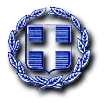 EΛΛΗΝΙΚΗ ΔΗΜΟΚΡΑΤΙΑYΠΟΥΡΓΕΙΟ ΠΑΙΔΕΙΑΣ, ΘΡΗΣΚΕΥΜΑΤΩΝ & ΑΘΛΗΤΙΣΜΟΥ ΠΕΡΙΦΕΡΕΙΑΚΗ ΔΙΕΥΘΥΝΣΗ Π/ΘΜΙΑΣ & Δ/ΘΜΙΑΣΕΚΠ/ΣΗΣ ΑΝΑΤΟΛΙΚΗΣ ΜΑΚΕΔΟΝΙΑΣ & ΘΡΑΚΗΣΔΙΕΥΘΥΝΣΗ Π/ΘΜΙΑΣ ΕΚΠ/ΣΗΣ ΚΑΒΑΛΑΣ…… ΔΗΜΟΤΙΚΟ ΣΧΟΛΕΙΟ/ΝΗΠΙΑΓΩΓΕΙΟ …………..Ταχ. Δ/νση	: Τ.Κ. - Πόλη	: Πληροφορίες 	: Τηλέφωνο	: Ηλ. Ταχ/μείο	: ………, ΗΗ/ΜΜ/ΕΕΕΕΑρ. πρωτ.:	